МІНІСТЕРСТВО ОСВІТИ І НАУКИ УКРАЇНИДВНЗ «ПРИКАРПАТСЬКИЙ НАЦІОНАЛЬНИЙ УНІВЕРСИТЕТ ІМЕНІ ВАСИЛЯ СТЕФАНИКА»Факультет психологіїКафедра філософії, соціології та релігієзнавстваСИЛАБУС НАВЧАЛЬНОЇ ДИСЦИПЛІНИМЕТОДИКА ВИКЛАДАННЯ ФІЛОСОФСЬКИХ ДИСЦИПЛІН У ВНЗОсвітня програма Філософія Спеціальність 033 Філософія Галузь знань 033 ФілософіяЗатверджено на засіданні кафедри Протокол № 12 від 25 червня 2021 р.м. Івано-Франківськ – 2021ЗМІСТЗагальна інформаціяАнотація до курсуМета та цілі курсуКомпетентностіРезультати навчанняОрганізація навчання курсуСистема оцінювання курсуПолітика курсуРекомендована літератураВикладач	доц. Гнатюк Я. С.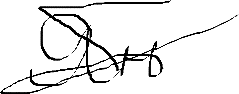 1. Загальна інформація1. Загальна інформаціяНазвадисципліниМетодика викладання філософських дисциплін у ВНЗРівень вищоїосвітиМагістратураВикладач (-і)Гнатюк Ярослав Степанович, доц., к.ф.н., доцент кафедри філософії,соціології та релігієзнавстваКонтактний телефонвикладачаГнатюк Ярослав Степанович (0342) 596015E-mailвикладачаj.s.hnatiuk@gmail.comФорматдисципліниОчнийОбсягдисципліни3 кредити ЄКТС, 90 год.Посилання на сайт дистанційногонавчанняhttp://www.d-learn.pu.if.uaКонсультаціїКонсультації проводяться відповідно до Графіку індивідуальних занять зі студентами, розміщеному на інформаційному стенді та сайті кафедри https://kfsr.pnu.edu.uaТакож можливі консультації шляхом листування через електронну пошту, зокрема, що стосується погодження планів та змісту курсових робіт, індивідуальних науково-дослідних завдань.2. Анотація до курсу2. Анотація до курсуПредметом вивчення навчальної дисципліни є методика викладання філософських дисциплін у ВНЗ.Програма навчальної дисципліни складається з таких змістових модулів:Наукові і правові засади методики викладання філософських дисциплін.Основні форми викладання філософії.Навчальна дисципліна «Методика викладання філософських дисциплін у ВНЗ» вивчається разом із іншими філософськими дисциплінами. Вона є теоретичною основою для забезпечення набуття слухачами навчального курсу інтегрованих, поглиблених та системно упорядкованих знань щодо особливостей фахового викладання філософських дисциплін.Вивчення навчальної дисципліни сприяє формуванню культури фахового викладання філософських дисциплін у ВНЗ. Окреслене коло проблем є важливим для засвоєння та набуття практичних навичок студентами, що навчаються за спеціальністю «Філософія».Предметом вивчення навчальної дисципліни є методика викладання філософських дисциплін у ВНЗ.Програма навчальної дисципліни складається з таких змістових модулів:Наукові і правові засади методики викладання філософських дисциплін.Основні форми викладання філософії.Навчальна дисципліна «Методика викладання філософських дисциплін у ВНЗ» вивчається разом із іншими філософськими дисциплінами. Вона є теоретичною основою для забезпечення набуття слухачами навчального курсу інтегрованих, поглиблених та системно упорядкованих знань щодо особливостей фахового викладання філософських дисциплін.Вивчення навчальної дисципліни сприяє формуванню культури фахового викладання філософських дисциплін у ВНЗ. Окреслене коло проблем є важливим для засвоєння та набуття практичних навичок студентами, що навчаються за спеціальністю «Філософія».3. Мета та цілі курсу3. Мета та цілі курсуМетою вивчення навчальної дисципліни «Методика викладання філософських дисциплін у ВНЗ» є вдосконалення ефективності викладання філософських дисциплін за допомогою інструментарію педагогіки вищої школи.Основними цілями вивчення дисципліни «Методика викладання філософських дисциплін у ВНЗ» є формування у студентів філософського світогляду та мислення, оволодіння студентами сучасними знаннями з метою формування і розвитку їх професійної компетенції у сфері викладання філософії, отримання необхідного обсягу теоретичних знань, набуття практичних навичок ознайомлення студентів із засобами та методами викладання філософських дисциплін.Метою вивчення навчальної дисципліни «Методика викладання філософських дисциплін у ВНЗ» є вдосконалення ефективності викладання філософських дисциплін за допомогою інструментарію педагогіки вищої школи.Основними цілями вивчення дисципліни «Методика викладання філософських дисциплін у ВНЗ» є формування у студентів філософського світогляду та мислення, оволодіння студентами сучасними знаннями з метою формування і розвитку їх професійної компетенції у сфері викладання філософії, отримання необхідного обсягу теоретичних знань, набуття практичних навичок ознайомлення студентів із засобами та методами викладання філософських дисциплін.4. Компетентності4. КомпетентностіОволодіння метою,   засобами,   формами   і   методами   викладання   філософськихОволодіння метою,   засобами,   формами   і   методами   викладання   філософськихдисциплін.Вміння методично правильно читати лекції, проводити семінарські заняття із філософських дисциплін.дисциплін.Вміння методично правильно читати лекції, проводити семінарські заняття із філософських дисциплін.дисциплін.Вміння методично правильно читати лекції, проводити семінарські заняття із філософських дисциплін.дисциплін.Вміння методично правильно читати лекції, проводити семінарські заняття із філософських дисциплін.дисциплін.Вміння методично правильно читати лекції, проводити семінарські заняття із філософських дисциплін.дисциплін.Вміння методично правильно читати лекції, проводити семінарські заняття із філософських дисциплін.дисциплін.Вміння методично правильно читати лекції, проводити семінарські заняття із філософських дисциплін.дисциплін.Вміння методично правильно читати лекції, проводити семінарські заняття із філософських дисциплін.5. Результати навчання5. Результати навчання5. Результати навчання5. Результати навчання5. Результати навчання5. Результати навчання5. Результати навчання5. Результати навчанняВідповідно до вимог освітньої програми студенти повинні:знати :особливості всіх видів навчальних занять у ВНЗ;методику підготовки і читання лекції;методику підготовки і проведення семінарських занять;методику підготовки і проведення практичних занять;функції і переваги лекційних занять;функції і переваги семінарських занять;функції і переваги практичних занять. вміти :методично правильно проводити лекційні заняття з філософських дисциплін;методично правильно проводити семінарські та практичні заняття з філософських дисциплін;організовувати самостійне навчання і дослідницьку роботу студентів.Відповідно до вимог освітньої програми студенти повинні:знати :особливості всіх видів навчальних занять у ВНЗ;методику підготовки і читання лекції;методику підготовки і проведення семінарських занять;методику підготовки і проведення практичних занять;функції і переваги лекційних занять;функції і переваги семінарських занять;функції і переваги практичних занять. вміти :методично правильно проводити лекційні заняття з філософських дисциплін;методично правильно проводити семінарські та практичні заняття з філософських дисциплін;організовувати самостійне навчання і дослідницьку роботу студентів.Відповідно до вимог освітньої програми студенти повинні:знати :особливості всіх видів навчальних занять у ВНЗ;методику підготовки і читання лекції;методику підготовки і проведення семінарських занять;методику підготовки і проведення практичних занять;функції і переваги лекційних занять;функції і переваги семінарських занять;функції і переваги практичних занять. вміти :методично правильно проводити лекційні заняття з філософських дисциплін;методично правильно проводити семінарські та практичні заняття з філософських дисциплін;організовувати самостійне навчання і дослідницьку роботу студентів.Відповідно до вимог освітньої програми студенти повинні:знати :особливості всіх видів навчальних занять у ВНЗ;методику підготовки і читання лекції;методику підготовки і проведення семінарських занять;методику підготовки і проведення практичних занять;функції і переваги лекційних занять;функції і переваги семінарських занять;функції і переваги практичних занять. вміти :методично правильно проводити лекційні заняття з філософських дисциплін;методично правильно проводити семінарські та практичні заняття з філософських дисциплін;організовувати самостійне навчання і дослідницьку роботу студентів.Відповідно до вимог освітньої програми студенти повинні:знати :особливості всіх видів навчальних занять у ВНЗ;методику підготовки і читання лекції;методику підготовки і проведення семінарських занять;методику підготовки і проведення практичних занять;функції і переваги лекційних занять;функції і переваги семінарських занять;функції і переваги практичних занять. вміти :методично правильно проводити лекційні заняття з філософських дисциплін;методично правильно проводити семінарські та практичні заняття з філософських дисциплін;організовувати самостійне навчання і дослідницьку роботу студентів.Відповідно до вимог освітньої програми студенти повинні:знати :особливості всіх видів навчальних занять у ВНЗ;методику підготовки і читання лекції;методику підготовки і проведення семінарських занять;методику підготовки і проведення практичних занять;функції і переваги лекційних занять;функції і переваги семінарських занять;функції і переваги практичних занять. вміти :методично правильно проводити лекційні заняття з філософських дисциплін;методично правильно проводити семінарські та практичні заняття з філософських дисциплін;організовувати самостійне навчання і дослідницьку роботу студентів.Відповідно до вимог освітньої програми студенти повинні:знати :особливості всіх видів навчальних занять у ВНЗ;методику підготовки і читання лекції;методику підготовки і проведення семінарських занять;методику підготовки і проведення практичних занять;функції і переваги лекційних занять;функції і переваги семінарських занять;функції і переваги практичних занять. вміти :методично правильно проводити лекційні заняття з філософських дисциплін;методично правильно проводити семінарські та практичні заняття з філософських дисциплін;організовувати самостійне навчання і дослідницьку роботу студентів.Відповідно до вимог освітньої програми студенти повинні:знати :особливості всіх видів навчальних занять у ВНЗ;методику підготовки і читання лекції;методику підготовки і проведення семінарських занять;методику підготовки і проведення практичних занять;функції і переваги лекційних занять;функції і переваги семінарських занять;функції і переваги практичних занять. вміти :методично правильно проводити лекційні заняття з філософських дисциплін;методично правильно проводити семінарські та практичні заняття з філософських дисциплін;організовувати самостійне навчання і дослідницьку роботу студентів.6. Організація навчання курсу6. Організація навчання курсу6. Організація навчання курсу6. Організація навчання курсу6. Організація навчання курсу6. Організація навчання курсу6. Організація навчання курсу6. Організація навчання курсуОбсяг курсуОбсяг курсуОбсяг курсуОбсяг курсуОбсяг курсуОбсяг курсуОбсяг курсуОбсяг курсуВид заняттяВид заняттяЗагальна кількість годинЗагальна кількість годинЗагальна кількість годинЗагальна кількість годинЗагальна кількість годинЗагальна кількість годинлекціїлекції121212121212семінарські заняття / практичні /лабораторнісемінарські заняття / практичні /лабораторні181818181818самостійна роботасамостійна робота606060606060Ознаки курсуОзнаки курсуОзнаки курсуОзнаки курсуОзнаки курсуОзнаки курсуОзнаки курсуОзнаки курсуСеместрСпеціальністьСпеціальністьСпеціальністьКурс (рікнавчання)Нормативний / вибірковийНормативний / вибірковийНормативний / вибірковий1-й033 Філософія033 Філософія033 Філософія1-йнормативнийнормативнийнормативнийТематика курсуТематика курсуТематика курсуТематика курсуТематика курсуТематика курсуТематика курсуТематика курсуТема, планФормазаняттяФормазаняттяЛітератураЗавдання, годЗавдання, годВагаоцінкиТермінвиконанняТема 1. Предмет, методи і засоби методикивикладанняфілософських дисциплін у ВНЗ.Тема 2. Викладання філософії усучасній Україні. Тема 3. Лекція як традиційнаформа викладання філософії. Тема 4.МетодикаЛекції, практичні заняття, самостійна робота.Лекції, практичні заняття, самостійна робота.Гнатюк Я. С.Загальна філософія: методичнірекомендації / Я. С. Гнатюк.– Івано- Франківськ: Гостинець, 2007.Гнатюк Я. С. Методичні рекомендації з українськоїфілософії / Я. С. Гнатюк. – Івано-Підготовка конспекту семінарського заняття та візуалізованої презентації, 2 год.Підготовка конспекту семінарського заняття та візуалізованої презентації, 2 год.3 бали(вибірково, під час опитування насемінарі).Згідно з розкладом.підготовки і читання лекцій із філософії.Тема 5. Методика побудовилекційного курсу із філософії.Тема 6. Методика підготовки і проведеннясемінарських занять ізфілософії.Франківськ: ВидавецьТретяк І. Я., 2007.Надурак В. В. Філософія: методичні рекомендації / В. В. Надурак.Івано- Франківськ: Видавець І. Я. Третяк, 2008.Остащук І. Б. Методичні рекомендації з релігієзнавства/ І. Б.Остащук.Івано- Франківськ: ВидавецьТретяк І.Я., 2008.Радченко О. Б. Філософія: навчально- методичний комплекс для студентів напряму 0305«Філологія» / О. Б.Радченко. – Івано- Франківськ:Симфоніяфорте, 2011.Сініцина А. В. Програма та методичні розробки зфілософії для студентів вищихмедичних закладів освіти ІІІ–ІV рівнів акредитації /А. В. Сініцина, Я. Г. Татарин.– Івано- Франківськ:Симфоніяфорте, 2011.7. Система оцінювання курсу7. Система оцінювання курсу7. Система оцінювання курсу7. Система оцінювання курсу7. Система оцінювання курсу7. Система оцінювання курсуЗагальна система оцінювання курсуЗагальна система оцінювання курсуСтруктура розподілу балів у ході аудиторно-самостійної роботи студентів (вересень – грудень): 1) присутність на лекційному занятті – 1 бал; 2) усні відповіді на семінарських заняттях з використанням візуалізованих презентацій своїх відповідей – максимально 3 бали (чотири оцінки із дев’ять семінарських занять); 3) дві письмові роботи (в межах семінарських занять) – максимально 3 бали за кожну окремо. 4) контроль за самостійною роботою – здійснюється у формі комп’ютерного тестування у поза аудиторний час із наперед визначених робочою програмою тем. Максимальна кількість балів – 5 Підсумковий контроль – іспит (екзамен): 1) теоретичний тур – письмовий іспит (в екзаменаційному білеті 4 питання, які максимально оцінюються – 50 балів (питання тем 1-10 - по 13 балів; питання тем 11-13 – по 12 балів).За бажанням студента можна пройти підсумковий контроль (екзамен) у тестовій формі (із використанням комп’ютерних технологій). У тесті 50 запитань. Кожна правильна відповідь оцінюється 1 бал. Час проходження тестування – 50 хвилин. Максимальна кількість балів –50. Загальна кількість – 50 балів. Сумарна кількість – 100 балів.Структура розподілу балів у ході аудиторно-самостійної роботи студентів (вересень – грудень): 1) присутність на лекційному занятті – 1 бал; 2) усні відповіді на семінарських заняттях з використанням візуалізованих презентацій своїх відповідей – максимально 3 бали (чотири оцінки із дев’ять семінарських занять); 3) дві письмові роботи (в межах семінарських занять) – максимально 3 бали за кожну окремо. 4) контроль за самостійною роботою – здійснюється у формі комп’ютерного тестування у поза аудиторний час із наперед визначених робочою програмою тем. Максимальна кількість балів – 5 Підсумковий контроль – іспит (екзамен): 1) теоретичний тур – письмовий іспит (в екзаменаційному білеті 4 питання, які максимально оцінюються – 50 балів (питання тем 1-10 - по 13 балів; питання тем 11-13 – по 12 балів).За бажанням студента можна пройти підсумковий контроль (екзамен) у тестовій формі (із використанням комп’ютерних технологій). У тесті 50 запитань. Кожна правильна відповідь оцінюється 1 бал. Час проходження тестування – 50 хвилин. Максимальна кількість балів –50. Загальна кількість – 50 балів. Сумарна кількість – 100 балів.Структура розподілу балів у ході аудиторно-самостійної роботи студентів (вересень – грудень): 1) присутність на лекційному занятті – 1 бал; 2) усні відповіді на семінарських заняттях з використанням візуалізованих презентацій своїх відповідей – максимально 3 бали (чотири оцінки із дев’ять семінарських занять); 3) дві письмові роботи (в межах семінарських занять) – максимально 3 бали за кожну окремо. 4) контроль за самостійною роботою – здійснюється у формі комп’ютерного тестування у поза аудиторний час із наперед визначених робочою програмою тем. Максимальна кількість балів – 5 Підсумковий контроль – іспит (екзамен): 1) теоретичний тур – письмовий іспит (в екзаменаційному білеті 4 питання, які максимально оцінюються – 50 балів (питання тем 1-10 - по 13 балів; питання тем 11-13 – по 12 балів).За бажанням студента можна пройти підсумковий контроль (екзамен) у тестовій формі (із використанням комп’ютерних технологій). У тесті 50 запитань. Кожна правильна відповідь оцінюється 1 бал. Час проходження тестування – 50 хвилин. Максимальна кількість балів –50. Загальна кількість – 50 балів. Сумарна кількість – 100 балів.Структура розподілу балів у ході аудиторно-самостійної роботи студентів (вересень – грудень): 1) присутність на лекційному занятті – 1 бал; 2) усні відповіді на семінарських заняттях з використанням візуалізованих презентацій своїх відповідей – максимально 3 бали (чотири оцінки із дев’ять семінарських занять); 3) дві письмові роботи (в межах семінарських занять) – максимально 3 бали за кожну окремо. 4) контроль за самостійною роботою – здійснюється у формі комп’ютерного тестування у поза аудиторний час із наперед визначених робочою програмою тем. Максимальна кількість балів – 5 Підсумковий контроль – іспит (екзамен): 1) теоретичний тур – письмовий іспит (в екзаменаційному білеті 4 питання, які максимально оцінюються – 50 балів (питання тем 1-10 - по 13 балів; питання тем 11-13 – по 12 балів).За бажанням студента можна пройти підсумковий контроль (екзамен) у тестовій формі (із використанням комп’ютерних технологій). У тесті 50 запитань. Кожна правильна відповідь оцінюється 1 бал. Час проходження тестування – 50 хвилин. Максимальна кількість балів –50. Загальна кількість – 50 балів. Сумарна кількість – 100 балів.Вимоги до письмової роботиВимоги до письмової роботиДві письмові роботи: Робота 1 – охоплює матеріал лекційних тем 1-3. Кількість запитань: 4. Запитання відкритого типу (без варіантів відповідей). Час виконання: 90 хв. (в межах семінарського заняття). Робота 2 – охоплює матеріал тем 4-6. Кількість запитань:4. Запитання відкритого типу (без варіантів відповідей). Час виконання: 90 хв. (в межах семінарського заняття)Дві письмові роботи: Робота 1 – охоплює матеріал лекційних тем 1-3. Кількість запитань: 4. Запитання відкритого типу (без варіантів відповідей). Час виконання: 90 хв. (в межах семінарського заняття). Робота 2 – охоплює матеріал тем 4-6. Кількість запитань:4. Запитання відкритого типу (без варіантів відповідей). Час виконання: 90 хв. (в межах семінарського заняття)Дві письмові роботи: Робота 1 – охоплює матеріал лекційних тем 1-3. Кількість запитань: 4. Запитання відкритого типу (без варіантів відповідей). Час виконання: 90 хв. (в межах семінарського заняття). Робота 2 – охоплює матеріал тем 4-6. Кількість запитань:4. Запитання відкритого типу (без варіантів відповідей). Час виконання: 90 хв. (в межах семінарського заняття)Дві письмові роботи: Робота 1 – охоплює матеріал лекційних тем 1-3. Кількість запитань: 4. Запитання відкритого типу (без варіантів відповідей). Час виконання: 90 хв. (в межах семінарського заняття). Робота 2 – охоплює матеріал тем 4-6. Кількість запитань:4. Запитання відкритого типу (без варіантів відповідей). Час виконання: 90 хв. (в межах семінарського заняття)Семінарські заняттяСемінарські заняттяВ межах 9 запланованих семінарських занять є обов’язковими чотири усних відповідей, які оцінюються як кожна окремо по 3 бали. Семінарські заняття покликані утвердити у студентів конкретні знання з дисципліни, сприяти розвитку аналітичного мислення, формувати навички розробок презентацій з обраних тем, публічних виступів, умінню проводити дискусії на актуальні, визначені теми, займати чітку професійну тагромадянську позицію.В межах 9 запланованих семінарських занять є обов’язковими чотири усних відповідей, які оцінюються як кожна окремо по 3 бали. Семінарські заняття покликані утвердити у студентів конкретні знання з дисципліни, сприяти розвитку аналітичного мислення, формувати навички розробок презентацій з обраних тем, публічних виступів, умінню проводити дискусії на актуальні, визначені теми, займати чітку професійну тагромадянську позицію.В межах 9 запланованих семінарських занять є обов’язковими чотири усних відповідей, які оцінюються як кожна окремо по 3 бали. Семінарські заняття покликані утвердити у студентів конкретні знання з дисципліни, сприяти розвитку аналітичного мислення, формувати навички розробок презентацій з обраних тем, публічних виступів, умінню проводити дискусії на актуальні, визначені теми, займати чітку професійну тагромадянську позицію.В межах 9 запланованих семінарських занять є обов’язковими чотири усних відповідей, які оцінюються як кожна окремо по 3 бали. Семінарські заняття покликані утвердити у студентів конкретні знання з дисципліни, сприяти розвитку аналітичного мислення, формувати навички розробок презентацій з обраних тем, публічних виступів, умінню проводити дискусії на актуальні, визначені теми, займати чітку професійну тагромадянську позицію.Умови допуску допідсумкового контролюУмови допуску допідсумкового контролюНалежне виконання: 1) змісту питань планів семінарських занять. Для цього необхідно готувати конспекти семінарських занять. Вітається якісна підготовка візуалізованих презентацій для відповідей на семінарські питання.    Візуалізувана    презентація    на    семінарськепитання не повинна перевищувати 40 слайдів. Однак слідНалежне виконання: 1) змісту питань планів семінарських занять. Для цього необхідно готувати конспекти семінарських занять. Вітається якісна підготовка візуалізованих презентацій для відповідей на семінарські питання.    Візуалізувана    презентація    на    семінарськепитання не повинна перевищувати 40 слайдів. Однак слідНалежне виконання: 1) змісту питань планів семінарських занять. Для цього необхідно готувати конспекти семінарських занять. Вітається якісна підготовка візуалізованих презентацій для відповідей на семінарські питання.    Візуалізувана    презентація    на    семінарськепитання не повинна перевищувати 40 слайдів. Однак слідНалежне виконання: 1) змісту питань планів семінарських занять. Для цього необхідно готувати конспекти семінарських занять. Вітається якісна підготовка візуалізованих презентацій для відповідей на семінарські питання.    Візуалізувана    презентація    на    семінарськепитання не повинна перевищувати 40 слайдів. Однак слідпам’ятати, що візуалізована презентація тільки доповнює підготовлену основну відповідь студента. 2) двох письмових (контрольних) робіт протягом семестру. Виконання цих завдань передбачає якісну, системну, цілеспрямовану навчальну діяльність студента у підготовці до написання роботи. Студент допускається до підсумкового контролю (екзамен) за умови відпрацювання усіх «заборгованостей» та набору 26 ібільше балів (максимально – 50).8. Політика курсу8. Політика курсуПри організації освітнього процесу студенти, викладачі, методисти та адміністрація діють відповідно до: Положення про організацію освітнього процесу; Положення про порядок переведення, відрахування та поновлення студентів; Положення про академічні відпустки та повторне навчання в вищих закладах освіти; Положення про моніторинг якості рівня знань здобувачів вищої освіти (02.03.2016, №43-АГП); Положення про академічну доброчесність; Положення про порядок навчання студентів за індивідуальним графіком; Положення про порядок повторного вивчення дисциплін (кредитів ECTS) в умовах ECTS (№18 від 2.02.2016р.); Політика курсу «Методика викладання філософських дисциплін у ВНЗ» грунтується на принципах академічної доброчесності. Студент виконує усі завдання, які зазначені у програмі (силабусі) вчасно. За умови відсутності студента на лекції чи семінарському занятті, отримання незадовільної оцінки на семінарських заняттях ж неякісного виконання візуалізованої презентації визначений день для відпрацювання пропущених аудиторних занять, незадовільних оцінок та подачі для попереднього перегляду візуалізованих презентацій . У випадку запозичення робіт (випадків плагіату), виявів академічної недоброчесності (списування), викладач пропонує студентові повторно виконати необхідний вид роботи. При бажанні студента підвищити підсумкову оцінку пропонується виконання індивідуального завдання – письмова робота із попередньо узгоджених тем семінарських занять. Якщо студент не ліквідував заборгованість заталоном №3 (при комісії) і не набрав мінімум 50 балів, йому буде запропоновано повторне вивчення даної навчальної дисципліни.При організації освітнього процесу студенти, викладачі, методисти та адміністрація діють відповідно до: Положення про організацію освітнього процесу; Положення про порядок переведення, відрахування та поновлення студентів; Положення про академічні відпустки та повторне навчання в вищих закладах освіти; Положення про моніторинг якості рівня знань здобувачів вищої освіти (02.03.2016, №43-АГП); Положення про академічну доброчесність; Положення про порядок навчання студентів за індивідуальним графіком; Положення про порядок повторного вивчення дисциплін (кредитів ECTS) в умовах ECTS (№18 від 2.02.2016р.); Політика курсу «Методика викладання філософських дисциплін у ВНЗ» грунтується на принципах академічної доброчесності. Студент виконує усі завдання, які зазначені у програмі (силабусі) вчасно. За умови відсутності студента на лекції чи семінарському занятті, отримання незадовільної оцінки на семінарських заняттях ж неякісного виконання візуалізованої презентації визначений день для відпрацювання пропущених аудиторних занять, незадовільних оцінок та подачі для попереднього перегляду візуалізованих презентацій . У випадку запозичення робіт (випадків плагіату), виявів академічної недоброчесності (списування), викладач пропонує студентові повторно виконати необхідний вид роботи. При бажанні студента підвищити підсумкову оцінку пропонується виконання індивідуального завдання – письмова робота із попередньо узгоджених тем семінарських занять. Якщо студент не ліквідував заборгованість заталоном №3 (при комісії) і не набрав мінімум 50 балів, йому буде запропоновано повторне вивчення даної навчальної дисципліни.9. Рекомендована література9. Рекомендована літератураБазоваГнатюк Я. С. Філософія та методика її викладання / Я. С. Гнатюк. – Івано-Франківськ: Симфонія форте, 2011.Основы методики преподавания философии / Г. В. Платонов, Г. М. Штракс. – М.: Высшая школа, 1971.Сломський В. Філософія в житті / В. Сломський. – Львів: Тріада плюс, 2003.Шляхтун П. П. Методика викладання соціально-гуманітарних дисциплін / П. П. Шляхтун.– К.: Академія, 2011.ДопоміжнаГнатюк Я. С. Загальна філософія: методичні рекомендації / Я. С. Гнатюк. – Івано- Франківськ: Гостинець, 2007.Гнатюк Я. С. Методичні рекомендації з української філософії / Я. С. Гнатюк. – Івано- Франківськ: Видавець Третяк І. Я., 2007.Надурак В. В. Філософія: методичні рекомендації / В. В. Надурак. – Івано-Франківськ: Видавець І. Я. Третяк, 2008.Остащук І. Б. Методичні рекомендації з релігієзнавства / І. Б. Остащук. – Івано- Франківськ: Видавець Третяк І.Я., 2008.Радченко О. Б. Філософія: навчально-методичний комплекс для студентів напряму 0305«Філологія» / О. Б. Радченко. – Івано-Франківськ: Симфонія форте, 2011.Сініцина А. В. Програма та методичні розробки з філософії для студентів вищихмедичних закладів освіти ІІІ–ІV рівнів акредитації / А. В. Сініцина, Я. Г. Татарин. –Івано-БазоваГнатюк Я. С. Філософія та методика її викладання / Я. С. Гнатюк. – Івано-Франківськ: Симфонія форте, 2011.Основы методики преподавания философии / Г. В. Платонов, Г. М. Штракс. – М.: Высшая школа, 1971.Сломський В. Філософія в житті / В. Сломський. – Львів: Тріада плюс, 2003.Шляхтун П. П. Методика викладання соціально-гуманітарних дисциплін / П. П. Шляхтун.– К.: Академія, 2011.ДопоміжнаГнатюк Я. С. Загальна філософія: методичні рекомендації / Я. С. Гнатюк. – Івано- Франківськ: Гостинець, 2007.Гнатюк Я. С. Методичні рекомендації з української філософії / Я. С. Гнатюк. – Івано- Франківськ: Видавець Третяк І. Я., 2007.Надурак В. В. Філософія: методичні рекомендації / В. В. Надурак. – Івано-Франківськ: Видавець І. Я. Третяк, 2008.Остащук І. Б. Методичні рекомендації з релігієзнавства / І. Б. Остащук. – Івано- Франківськ: Видавець Третяк І.Я., 2008.Радченко О. Б. Філософія: навчально-методичний комплекс для студентів напряму 0305«Філологія» / О. Б. Радченко. – Івано-Франківськ: Симфонія форте, 2011.Сініцина А. В. Програма та методичні розробки з філософії для студентів вищихмедичних закладів освіти ІІІ–ІV рівнів акредитації / А. В. Сініцина, Я. Г. Татарин. –Івано-